TIMES OF SERVICESMonday 31st December: 10.00am  MassSOLEMNITY OF MARY, THE HOLY MOTHER OF GOD. THE OCTAVE DAY OF THE NATIVITY OF THE LORD.Tuesday 1st January:	10.00am  MassWednesday 2nd January: 10.00am  MassThursday 3rd January: 10.00am  MassFriday 4th January:  10.00am  MassSaturday 5th January: 10.00am  MassConfession Saturday 10.30am - 11.00am & 5.30pm - 6.00pmMorning Prayer 9.30amEvening Prayer Saturday & Sunday 6.00pm Teenager Confirmation classes resume in the New Year.Newcomers Please introduce yourselves and complete and returnto the Rectory a parish registration form, which is available in the church porch or on our website. Mobile Phones Please turn off all phones before entering the church. Donations to the Parish can be made via: HSBC, Sort code: 40-05-20,Account no.: 91094386 Account name: Holy Redeemer Church, Chelsea. Text donation: Text ‘PARISH CHELS’ to 70800 to donate £5 to this parish. Thank you.Parish Priest - Canon Paschal RyanTel: 020 7352 0777 Email: paschalryan@rcdow.org.ukParish Administrator - Rosslyn OkumuMonday - Friday 9.30am - 1.30pmTel: 020 7352 0777 Email:chelsea2@rcdow.org.ukThe Rectory - 7 Cheyne Row, London SW3 5HSwww.holyredeemerchelsea.comThe Church of Our Most Holy Redeemer and St. Thomas MoreCheyne Row, Chelsea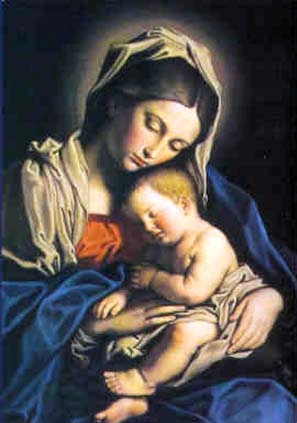 Mary, Holy Mother of GodSUNDAY MASS TIMESSaturday evening 6.30pm10.00am (Family Mass with hymns)11.00am (Sung Latin with choir)12.15pm and 6.30pmNewsletter 30th December 2018